Comité TECHNIQUECinquante et unième session 
Genève, 23-25 mars 2015Révision partielle des principes directeurs d’examen du piment, poivron 
(Document TG/76/8)Document établi par le Bureau de l’Union

Avertissement : le présent document ne représente pas les principes ou les orientations de l’UPOV	À sa quarante-huitième session tenue à Paestum (Italie) du 23 au 27 juin 2014, le Groupe de travail technique sur les plantes potagères (TWV) a examiné la révision partielle des principes directeurs d'examen du piment sur la base des documents TG/76/8 and TWV/48/38 “Partial Revision of the Test Guidelines for Sweet Pepper, Hot Pepper, Paprika, Chili (Document TG/76/8)” et a proposé de réviser les Principes directeurs d’examen du piment comme suit (voir paragraphe 101 du document TWV/48/43 “Report”) :a)	Révision des caractères de groupement au chapitre 5.3b)	Révision des caractères de résistance aux maladies et explicationsChapitre 7 : Proposition de révision des caractéristiques 48 à 53Chapitre 8.2 : Proposition visant à inclure un format révisé pour les caractères de résistance aux maladiesChapitre 9 : BibliographieChapitre 10 : Questionnaire technique	Les révisions proposées sont présentées dans l'annexe du présent document.[L’annexe suit]Proposition de révision des caractères de groupement dans le chapitre 5.3Libellé actuel :	a)	Plantule : pigmentation anthocyanique de l’hypocotyle (caractère 1) 	b)	Plante : entre-nœud raccourci (à la partie supérieure) (caractère 4)	c)	Fruit : couleur (avant maturité) (caractère 21)	d)	Fruit : forme de la section longitudinale (caractère 28)	e)	Fruit : couleur (à maturité) (caractère 33)	f)	Fruit : capsaicine dans le placenta (caractère 45)g)	Résistance au tobamovirus – Pathotype 0 (virus de la mosaïque du tabac (0)) (caractère 48.1)h)	Résistance au tobamovirus – Pathotype 1-2 (virus de la mosaïque de la tomate (1-2)) (caractère 48.2)i) 	Résistance au tobamovirus – Pathotype 1-2-3 (virus de la marbrure nervaire du piment (1-2-3)) (caractère 48.3) j) 	Résistance au virus Y de la pomme de terre (PVY) – Pathotype 0 (caractère 49.1) Nouveau libellé proposé :	a)	Plantule : pigmentation anthocyanique de l’hypocotyle (caractère 1) 	b)	Plante : entre-nœud raccourci (à la partie supérieure) (caractère 4)	c)	Fruit : couleur (avant maturité) (caractère 21)	d)	Fruit : forme de la section longitudinale (caractère 28)	e)	Fruit : couleur (à maturité) (caractère 33)	f)	Fruit : capsaicine dans le placenta (caractère 45)g)	Résistance au tobamovirus – “Tobacco mosaic virus” Pathotype 0 (TMV: 0) (caractère 48.1)h)	Résistance au tobamovirus – “Pepper mild mottle virus” Pathotype 1.2 (PMMoV: 1.2) (caractère 48.2)i) 	Resistance to Tobamovirus – “Pepper mild mottle virus” Pathotype 1.2.3 (PMMoV: 1.2.3) (caractère 48.3) j) 	Résistance au “Potato Y virus” Pathotype 0 (PVY: 0) (caractère 49.1)k)	Résistance au “Tomato spotted wilt virus” Pathotype 0 (TSWV: 0) (caractère 52)Chapitre 7 : Tableau des caractères : Proposition de révision des caractères 48 à 53Libellé actuel :Nouveau libellé propose :Libellé actuel :Nouveau libellé proposé :Libellé actuel :Nouveau libellé proposé : Libellé actuel : Nouveau libellé proposé :Libellé actuel :Nouveau libellé proposé :Libellé actuel :Nouveau libellé proposé :Chapitre 8 : Explications du tableau des caractèresChapitre 8.2 : Proposition visant à inclure un format révisé pour les caractères de résistance aux maladiesLibellé actuel :Ad. 48 : Résistance au tobamovirusMaintien des pathotypesType de support :	Sur plantes ou feuilles déshydratées (au congélateur ou méthode BOS)Conditions particulières :	Régénération du virus sur le matériel végétal avant la préparation de l’inoculumRéalisation du testStade des plantes :	Cotylédons étalés ou stade “première feuille développée”Température :	20-25CConditions de culture :	Semis et élevage des plantules en terrine ou en motte sous serreMéthode d’inoculation :	Frottis des cotylédons avec un broyat viralDurée de l’examen– Semis-inoculation :	10 à 15 jours– Inoculation-lecture :	10 joursNombre de plantes examinées :	15 à 30 plantesGénétique des pathotypes du virus et des génotypes résistantes :La résistance génétique du tobamovirus est contrôlée par cinq allèles au même locus.  Le tableau ci-dessous montre les relations entre les pathotypes du virus et les génotypes de résistance :Réactions des génotypes du piment aux pathotypes du tobamovirusLégende :Nouveau libellé proposé :Ad. 48 : Résistance au tobamovirus*pas de semences des variétés L2 disponibles; L2 n’est pas utilisée pour la sélectionLibellé actuel :Ad. 49 : Résistance au virus Y de la pomme de terre (PVY)Maintien des pathotypesType de support :			Sur plantes sensiblesConditions particulières :		Pour le pathotype PVY(0) : utiliser la souche TO72(A)	Pour le pathotype PVY(1) : utiliser la souche Sicile 15	Pour le pathotype PVY(1-2) : utiliser la souche SON41Réalisation du testStade des plantes :		Jeunes plantes au stade cotylédons étalés – première feuille pointanteTempérature :		18-25CConditions de culture :		Plante élevée sous serreMéthode d’inoculation :	Frottis d’une solution sur cotylédons. 		Composition des solutions :		inoculum : 4 ml de solution d’extraction pour 1 g de feuilles virosées + 80 g de carbone actif + 80 mg de carborundum;		solution d’extraction : solution tampon diluée au 1/20 avec 0,2% de diethyl dithiocaremate de sodium (DIECA);		solution tampon : (pour 100 ml d’eau stérilisée) 10,8 g de NA2HPO4 + 1,18 g de K2HPO4 au pH 7,1-7,2Durée de l’examenSemis-inoculation :		10 à 15 joursInoculation-lecture :		3 semaines (2 semaines minimum, 4 semaines maximum)Nombre de plantes examinées :	60 plantesRemarques : l’essai ne doit pas être réalisé à température élevée.*  Florida VR2 peut exprimer des symptômes diffus très tardifs.Nouveau libellé proposé :Ad. 49 : Résistance au “Potato Y virus” (PVY)		* Florida VR2 peut présenter des symptômes diffus très tardifs avec le pathotype 1.2Libellé actuel :Ad. 50 : Résistance à Phytophthora capsiciLa notation doit se faire en conditions d’infection contrôlée :Conservation de l’inoculum Inoculum et type de support :	Phytophthora capsici souche 101, cultivé en boîtes de Petri sur milieu gélosé (1%) V8Réalisation de l’examenStade des plantes : 	plantes de huit semaines environ, élevées sous serre 
(stade : premier bouton floral)Température :	22°C Lumière : 	12 heures/jourMéthode d’inoculation : 	Les plantes sont coupées juste au-dessous du point de première ramification.  Utiliser une pastille de mycélium de 4 mm de diamètre comme inoculum.  La placer sur la tige fraîchement coupée.  Envelopper le haut de la tige dans un bout de feuille d’aluminium pour maintenir l’humidité.  Transférer les plantes infectées en chambre de culture maintenue à 22°C.Durée de l’examen :Semis-inoculation :	entre 6 et 8 semainesInoculation-notation :	première notation :	 7 jours	deuxième notation :	14 jours	notation finale : 			21 joursNombre de plantes examinées : 	20 plantesNotation :	La longueur de la nécrose induite par le développement du champignon sur la tige est mesurée une fois par semaine pendant trois semaines, sur chaque plante.  La feuille d’aluminium en haut de la tige doit être enlevée sept jours après l’inoculation.  La première lecture doit avoir lieu immédiatement après l’enlèvement de la feuille d’aluminium.  Des notations ultérieures doivent être effectuées aux quatorzième et vingt et unième jours à compter de la date d’inoculation.  La distance (en mm) entre le point le plus bas de la nécrose et le haut de la tige doit être mesurée.Variétés standard :	sensible : Yolo Wonder	résistante : Chistera, Favolor, Solario, Phyo 636 (indiquées dans l’ordre de leur degré de résistance)Nouveau libellé proposé :Ad. 50 : Résistance à “Phytophthora capsici” (Pc)Libellé actuel :Ad. 51 : Résistance au virus de la mosaïque du concombre (CMV)Maintien des pathotypesSouche : 	FultonType de support :	Sur plantes sensibles : Vinca roseaConditions particulières :	–Méthode d’inoculation :	Broyage d’1 g de feuilles fraîches de Vinca rosea dans 4 ml de phosphate tampon 0,03M pH 7 + DIECA (diethyl dithiocaremate de sodium) (1 pour 1000) + 300 mg de charbon actif + 80 mg de carborundumRéalisation de l’examen :Stade des plantes :	Jeunes plantes au stade de cotylédons étalés.  Première feuille non pointanteNombre de plantes :	50 plantesConditions de culture :	22 °C, 12 heures de lumièreMéthode de culture :	Plantes élevées en local climatiséMéthode d’inoculation :	Friction mécanique des cotylédons à l’aide d’une solution virale, les plantes étant maintenues dans l’obscurité pendant 48 heuresDurée de l’examen :Du semis à l’inoculation :	12 à 13 joursDe l’inoculation à la lecture :	3 lectures : aux dixième, quinzième et vingt et unième jours après inoculationVariétés témoins :Variété sensible :	Yolo WonderVariété tolérante (T)	Milord (T)ou résistante (R) :	Vania (R)Nouveau libellé proposé :Ad. 51 : Résistance au “Cucumber mosaic virus” (CMV)Libellé actuel :Ad. 52 : Résistance au virus de la tache bronzée de la tomate (TSWV) Maintien des patothypes : Type de support : 		piment au congélateur (-70°C) Condition particulière :	régénération du virus sur des plants de Nicotiana rustica ou Nicotiana benthamiana avant l’inoculationRéalisation de l’examen : Stade des plantes :	deux feuilles développéesTempérature : 	20 – 22°CLumière : 	lumière supplémentaire en hiverMéthode de culture : 	semis sous serreMéthode d’inoculation : 	friction mécanique des cotylédons à l’aide d’une suspension d’inoculum, 10°CDurée de l’examen : Semis-inoculation :	20 joursInoculation-lecture :		14 joursNombre de plantes examinées : 	20 plantesVariétés standardSensible : 					LamuyoRésistantes : 			Galileo, Jackal, JackpotNouveau libellé proposé :Ad. 52 : Résistance au “Tomato spotted wilt virus” Pathotype 0 (TSWV: 0)Libellé actuel :Ad. 53 : Résistance à Xanthomonas campestris pv. vesicatoriaMaintien des pathotypesType de support :	PDG (pomme de terre, dextrose, gélose)Conditions particulières :	Xanthomonas campestris pv. vesicatoria en culture de 48 heures.  Ajustement de la concentration d’inoculum à 107 bactériesRéalisation de l’examen :Stade des plantes :	6e à 8e vraies feuillesTempérature :	24C la nuit, 25°C le jourHumidité relative :	80%Lumière :	30 000 lx, durée du jour : 16 heures  Méthode de culture :	semis en boîtes en chambre climatisée ou sous serreMéthode d’inoculation :		infiltration dans la surface abaxiale d’une feuille, en taches de 13 à 15 mm de diamètreDurée de l’examen :	10 à 14 joursNombre de plantes examinées :	15 à 30 plantesRemarques :Génétique des pathotypes bactériens et des génotypes résistants :Variétés résistantes :	Aladin, Camelot, ECR-20R, Kaldóm, Kalorez, Lancelot, PasaNouveau libellé proposé :Ad. 53 : Résistance à “Xanthomonas campestris pv. vesicatoria” (Xcv) Pathotype 1, Pathotype 2, Pathotype 3Variétés témoins			 Pathotype 1		Pathotype 2		Pathotype 3Early California Wonder 				S			S			SEarly California Wonder-10R (gène Bs1)		S			R			SEarly California Wonder-20R (gène Bs2		R			R			REarly California Wonder-30R (gène Bs3)		R			S			SPI 235047 (gène Bs4)					R			S			RModifications proposées pour le chapitre 9 “Bibliographie”Ajouter les ouvrages de référence suivants au chapitre 9, dans la partie “Information générale” :Smilde, W.D. and D. Peters (2007) Pathotyping TSWV in pepper and tomato. In: Niemorowicz-Szczytt, K.2007: Progress in Research on Capsicum and Eggplant, Eucarpia conference proceedings, Warsaw, pp. 231-236 (http://www.eucarpia.org/03publications/#Abstracts)Modifications proposées pour le chapitre 10 “Questionnaire technique”Ajouter à la section 5 une option “non testée” au caractère 52 : Ajouter au chapitre 7 “Renseignements complémentaires pouvant faciliter l'examen de la variété” :7.3.1	Résistance aux parasites et aux maladies (si possible, veuillez préciser les pathotypes/souches)[Fin de l’annexe et du document]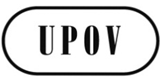 FTC/51/30ORIGINAL : anglaisDATE : 5 mars 2015UNION INTERNATIONALE POUR LA PROTECTION DES OBTENTIONS VÉGÉTALESUNION INTERNATIONALE POUR LA PROTECTION DES OBTENTIONS VÉGÉTALESUNION INTERNATIONALE POUR LA PROTECTION DES OBTENTIONS VÉGÉTALESGenèveGenèveGenève48.

(+)Resistance to TobamovirusRésistance au tobamovirusResistenz gegen TobamovirusResistencia al tobamovirus48.1 (*)Pathotype 0
(Tobacco MosaicVirus (0))Pathotype 0
(virus de la mosaïque du tabac (0))Pathotyp 0
(Tabakmosaikvirus (0))Patotipo 0
(Virus del mosaico del tabaco (0))QLabsentabsentefehlendausenteDoux italien, Piperade1presentprésentevorhandenpresenteLamuyo, Sonar, 
Yolo Wonder948.2
(*)Pathotype 1-2
(Tomato MosaicVirus (1-2))Pathotype 1-2
(virus de la mosaïque de la tomate (1-2))Pathotyp 1-2
(Tomatomosaikvirus (1-2))Patotipo 1–2
(Virus del mosaico del tomate (1–2))QLabsentabsentefehlendausentePiperade, Yolo Wonder1presentprésentevorhandenpresenteDelgado, Festos, Novi, Orion948.3
(*)
Pathotype 1-2-3
(Pepper Mild Mottle Virus (1-2-3))Pathotype 1-2-3
(virus de la marbrure nervaire du piment (1-2-3))Pathotyp 1-2-3
(Pepper Mild Mottle Virus (1-2-3))Patotipo 1–2–3
(Virus del moteado suave del pimiento (1-2–3))QLabsentabsentefehlendausentePiperade, Yolo Wonder1presentprésentevorhandenpresenteCuby, Tasty948.

(+)VGResistance to TobamovirusRésistance au tobamovirusResistenz gegen TobamovirusResistencia al tobamovirus48.1 (*)“Tobacco mosaic virus” Pathotype 0 (TMV: 0)“Tobacco mosaic virus” Pathotype 0 (TMV: 0)“Tobacco mosaic virus” Pathotyp 0 (TMV: 0)“Tobacco mosaic virus” Patotipo 0 (TMV: 0)QLabsentabsentefehlendausenteGordo, Pepita, Piperade1presentprésentevorhandenpresenteLamuyo, Sonar, 
Yolo Wonder948.2
(*)“Pepper mild mottle virus” Pathotype 1.2
(PMMoV: 1.2)“Pepper mild mottle virus” Pathotype 1.2
(PMMoV: 1.2)“Pepper mild mottle virus” Pathotyp 1.2
(PMMoV: 1.2)“Pepper mild mottle virus” Patotipo 1.2
(PMMoV: 1.2)QLabsentabsentefehlendausenteLamuyo, Yolo Wonder1presentprésentevorhandenpresenteFerrari, Orion, Solario948.3
(*)“Pepper mild mottle virus” Pathotype 1.2.3
(PMMoV: 1.2.3)“Pepper mild mottle virus” Pathotype 1.2.3
(PMMoV: 1.2.3)“Pepper mild mottle virus” Pathotyp 1.2.3
(PMMoV: 1.2.3)“Pepper mild mottle virus” Patotipo 1.2.3
(PMMoV: 1.2.3)QLabsentabsentefehlendausenteSolario, Yolo Wonder1presentprésentevorhandenpresenteCuby, Friendly949.

(+)Resistance to Potato Virus Y (PVY ) Résistance au virus Y de la pomme de terre (PVY)Resistenz gegen Kartoffel-Y-Virus (PVY)Resistencia al virus Y de la papa (PVY)49.1
(*)Pathotype 0Pathotype 0Pathotyp 0Patotipo 0QLabsentabsentefehlendausenteYolo Wonder1presentprésentevorhandenpresenteYolo Y949.2Pathotype 1Pathotype 1Pathotyp 1Patotipo 1QLabsentabsentefehlendausenteYolo Wonder, Yolo Y1presentprésentevorhandenpresenteFlorida VR2949.3Pathotype 1-2Pathotype 1-2Pathotyp 1-2Patotipo 1–2QLabsentabsentefehlendausenteFlorida VR2, 
Yolo Wonder, Yolo Y1presentprésentevorhandenpresenteSerrano Criollo de Morenos 949.

(+)VGResistance to “Potato Y virus” (PVY) Résistance au “Potato Y virus” (PVY)Resistenz gegen “Potato Y virus” (PVY)Resistencia al “Potato Y virus” (PVY)49.1
(*)Pathotype 0 (PVY: 0)Pathotype 0 (PVY: 0)Pathotyp 0 (PVY: 0)Patotipo 0 (PVY: 0)QLabsentabsentefehlendausenteYolo Wonder1presentprésentevorhandenpresenteBalico, Gerico, Solario949.2Pathotype 1 (PVY: 1)Pathotype 1 (PVY: 1)Pathotyp 1 (PVY: 1)Patotipo 1 (PVY: 1)QLabsentabsentefehlendausenteYolo Wonder1presentprésentevorhandenpresenteSileno, Solario, Vidi949.3Pathotype 1.2 (PVY: 1.2)Pathotype 1.2 (PVY: 1.2)Pathotyp 1.2 (PVY: 1.2)Patotipo 1.2 (PVY: 1.2)QLabsentabsentefehlendausenteYolo Wonder1presentprésentevorhandenpresenteFenice, Navarro, Solario950.

(+)Resistance to Phytophthora capsiciRésistance à Phytophthora capsiciResistenz gegen Phytophthora capsiciResistencia al Phytophthora capsiciQLabsentabsentefehlendausenteYolo Wonder1presentprésentevorhandenpresenteChistera, Favolor, Phyo 636, Solario 950.

(+)VGResistance to “Phytophthora capsici” (Pc)Résistance à “Phytophthora capsici” (Pc)Resistenz gegen “Phytophthora capsici” (Pc)Resistencia al “Phytophthora capsici” (Pc)QLabsentabsentefehlendausenteJupiter, Yolo Wonder1presentprésentevorhandenpresenteFavolor, Solario951.

(+)Resistance to Cucumber Mosaic Virus (CMV)Résistance au virus de la mosaïque du concombre (CMV)Resistenz gegen Gurkenmosaikvirus (CMV)Resistencia al virus del mosaico del pepino (CMV)QLabsentabsentefehlendausenteYolo Wonder1presentprésentevorhandenpresenteAlby, Favolor951.

(+)VGResistance to “Cucumber mosaic virus” (CMV)Résistance au “Cucumber mosaic virus” (CMV)Resistenz gegen “Cucumber mosaic virus” (CMV)Resistencia al “Cucumber mosaic virus” (CMV)QLabsentabsentefehlendausenteYolo Wonder1presentprésentevorhandenpresenteAlby, Ducato, Favolor952.

(+)Resistance to Tomato Spotted Wilt Virus (TSWV)Résistance au Tomato Spotted Wilt Virus (TSWV)Resistenz gegen Tomato Spotted Wilt Virus (TSWV)Resistencia al Tomato Spotted Wilt Virus (TSWV)QLabsentabsentefehlendausenteYolo Wonder1presentprésentevorhandenpresenteGalileo, Jackal, Jackpot952.

(+)VGResistance to “Tomato spotted wilt virus” Pathotype 0 
(TSWV: 0)Résistance au “Tomato spotted wilt virus” Pathotype 0 
(TSWV: 0)Resistenz gegen “Tomato spotted wilt virus” Pathotyp 0 
(TSWV: 0)Resistencia al “Tomato spotted wilt virus” Patotipo 0 
(TSWV: 0)QLabsentabsentefehlendausenteLamuyo, Yolo Wonder1presentprésentevorhandenpresenteGalileo, Jackal, Jackpot, Prior953.

(+)Resistance to Xanthomonas campestris pv. vesicatoriaRésistance au Xanthomonas campestris pv. vesicatoriaResistenz gegen Xanthomonas campestris pv. vesicatoriaResistencia al Xanthomonas campestris pv. vesicatoriaQLabsentabsentefehlendausenteFehérözön, 
Yolo Wonder1presentprésentevorhandenpresenteAladin, Camelot, 
ECR-20R, Kaldóm, Kalorez, Lancelot, Pasa953.

(+)VGResistance to “Xanthomonas campestris pv. vesicatoria” (Xcv)Résistance au “Xanthomonas campestris pv. vesicatoria” (Xcv)Resistenz gegen “Xanthomonas campestris pv. vesicatoria” (Xcv)Resistencia al “Xanthomonas campestris pv. vesicatoria” (Xcv)53.1Pathotype 1Pathotype 1Pathotyp 1Patotipo 1QLabsentabsentefehlendausenteFehérözön, 
Yolo Wonder1presentprésentevorhandenpresenteEmiro, Filidor, Gotico, 
San Marco, Solanor953.2Pathotype 2Pathotype 2Pathotyp 2Patotipo 2QLabsentabsentefehlendausenteFehérözön, 
Yolo Wonder1presentprésentevorhandenpresenteEmiro, Filidor, Gotico,
San Marco, Solanor953.3Pathotype 3Pathotype 3Pathotyp 3Patotipo 3QLabsentabsentefehlendausenteFehérözön, 
Yolo Wonder1presentprésentevorhandenpresenteEmiro, Filidor, Gotico,
San Marco, Solanor9Pepper Tobamovirus PathotypesPepper Tobamovirus PathotypesPepper Tobamovirus PathotypesVirus:TMVToMVPMMoVSouche:U1FeldmanP11Obuda Pepper Mosaic VirusP14Samsun latensGénotype / marqueP0P1-2P1-2-3L-L-SSSL1L1RSSL3L3RRSL4L4RRRSsusceptibleRrésistantTMVTobacco Mosaic Virus (virus de la mosaïque du tabac)ToMVTomato Mosaic Virus (virus de la mosaïque de la tomate)PMMoVPepper Mild Mottle Virus(virus de la marbrure douce du poivre)1.Agent pathogèneTobamovirus (genre contenant le “Tobacco mosaic virus” (TMV), et le “Pepper mild mottle virus” (PMMoV))2.État de quarantainenon3.Espèces hôtesCapsicum annuum4.Source de l’inoculumGEVES (FR), Naktuinbouw (NL), INIA (ES)5.IsolatPathotype 0, Pathotype 1.2, et Pathotype 1.2.36.Identification de l’isolatsur variétés témoins (S = sensible, R = résistant)Pathotypes du tobamovirus sur le pimentPathotypes du tobamovirus sur le pimentPathotypes du tobamovirus sur le pimentTMV: 0PMMoV: 1.2PMMo: 1.2.3Code de résistanceGène de résistance01.21.2.3Variétés témoinsL0SSSLamu, Pepita Tm0L1RSSExplorer, Lamuyo, Sonar, Yolo WonderTm1L2*RSSC. frutescens ‘Tabasco’*Tm2L3RRSFerrari, Novi 3, Orion, SolarioTm3L4RRRCuby, Friendly, Tom 47.Détermination du pouvoir pathogèneutiliser une variété sensible de piment ou vérifier les lésions sur Nicotiana tabacum ‘Xanthi’ 2 jours après l’inoculation8.Multiplication de l’inoculum8.1Milieu de multiplicationsur plante vivante ou feuilles desséchées8.2Variété multipliéetomate ou piment (par exemple Lamu) ou Nicotiana tabacum (cv. Samsun)8.3Stade de la plante lors de l’inoculationcotylédons étalés ou stade “première feuille développée” pointante ou au stade 3-5 feuilles  8.4Milieu d’inoculationune PBS glacée + carborundum8.5Méthode d’inoculationpar frottis8.6Récolte de l’inoculum-8.7Vérification de l’inoculum récolté-8.8Durée de conservation/viabilité de l’inoculumfeuille lyophilisée ou congelé, stockage sec à 4°C pendant 10 années9.Format de l’essai9.1Nombre de plantes par génotypeau moins 20 plantes9.2Nombre de répétitionsp. ex. 19.3Variétés témoinsvoir le tableau de variétés indiquées à titre d'exemples ci-dessousRésistance à ToMV: 0 – TMV: 0PMMoV: 1.2PMMoV: 1.2.3absenteGordo, Pepita, PiperadeLamuyo, Yolo WonderSolario, Yolo WonderprésenteLamuyo, Sonar, Yolo WonderFerrari, Orion, Solario Cuby, Friendly9.4Protocole d’essaiajouter traitement blanc9.5Installation d’essaiserre ou chambre de culture climatisée9.6Température20-25°C  9.7Lumièreau moins 12 heures9.8Saison-9.9Mesures spéciales-10.Inoculation10.1Préparation de l’inoculumjus : PBS(1:9) – pour obtenir le jus, il est préférable d’utiliser un mortier pour broyer les feuilles infectées 10.2Quantification de l’inoculum150 plantes avec 100 ml de broyat viral10.3Stade de la plante lors de l’inoculationcotylédons étalés ou stade “première feuille développée” pointante ou au stade 3-5 feuilles  10.4Méthode de l’inoculationfrottis avec un broyat viral ou au moyen d’un pinceau afin d’obtenir une inoculation plus régulière et d’éviter toute dégradation mécanique10.5Première observation5-6 jours à 10-15 jours après l’inoculation10.6Seconde observation10-11 jours après l’inoculation à 15-20 jours après l’inoculation10.7Observations finales20 jours après l’inoculation11.Observations11.1Méthodevisuelle, comparative; une nécrose révèle une hypersensibilité et une résistance11.2Échelle d’observation[1] absente mosaïque (parfois tardive, parfois précoce, menant à la mort de la plante sans hypersensibilité)[9] présentetoutes les observations suivantes ont pu être faites :nécrose systémique, retard de croissancelésion locale, chute de l’organe inoculéaucun symptôme d’infection virale, dégradation mécanique uniquementCeci peut être lié à plusieurs facteurs tels que la précocité de la contamination, la souche utilisée comme exemple (voir le projet de l’OCVV : HARMORES 2 – 2012-2015), mais non à des génotypes spécifiques.11.3Validation de l’essaisur des variétés témoins11.4Hors-typesmaximum 1 plante sur 2012.Interprétation des données en termes de niveaux d’expression des caractères de l’UPOVQL13.Points critiques de contrôlele pathotype du Tobamovirus est défini sur des variétés témoins et peut correspondre à TMV : 0, PMMoV : 1.2, PMMoV : 1.2.3Variétés témoins :Pathotype 0Pathotype 1Pathotype 1-2Témoin sensible :Yolo WonderYolo Wonder, Yolo YFlorida VR2,* Yolo Wonder, Yolo YTémoin résistant :Yolo YFlorida VR2Serrano Criollo de Morenos1.Agent pathogène“Potato Y virus” (PVY)2.État de quarantainenon3.Espèces hôtesCapsicum annuum4.Source de l’inoculumGEVES (FR), Naktuinbouw (NL)5.IsolatPathotypes 0, 1, et 1.26.Identification de l’isolattableau de variétés témoins (S = sensible; R = résistant)PVY pathotypesPVY pathotypesPVY pathotypesVariété de piment011.2Yolo WonderYolo YFlorida VR2Serrano Criollo de Morelos 334, Solario, W4SRRRSSRRSSS *R7.Détermination du pouvoir pathogènesur une plante sensible (p.ex. sur Nicotiana tabacum 'Xanthi' et N. glutinosa)8.Multiplication de l’inoculum8.1Milieu de multiplicationplante vivante8.2Variété multipliéesur une variété sensible (p. ex. N. tabacum 'Xanthi')8.3Stade de la plante lors de l’inoculationau stade 3 feuilles8.4Milieu d’inoculationsolution tampon glacée0.03 M PBS + Carborundum + 0.2% DIECA8.5Méthode d’inoculationpar frottis8.6Récolte de l’inoculum-8.7Vérification de l’inoculum récolté-8.8Durée de conservation/viabilité de l’inoculumfeuille lyophilisée, stockage à sec  à 4°C pendant 10 années9.Format de l’essai9.1Nombre de plantes par génotypeau moins 20 plantes9.2Nombre de répétitionsp. ex. 19.3Variétés témoins-RésistancePVY: 0PVY: 1PVY: 1.2absenteYolo WonderYolo WonderYolo WonderprésenteBalico, Gerico, SolarioSileno, Solario, Vidi Fenice, Navarro, Solario9.4Protocole d’essaiajouter un traitement blanc9.5Installation d’essaiserre ou chambre de culture climatisée9.6Températureconstant à 22°C9.7Lumièreau moins 12 heures9.8Saison-9.9Mesures spéciales-10.Inoculation10.1Préparation de l’inoculumfeuilles broyées dans un mortier dans PBS10.2Quantification de l’inoculum-10.3Stade de la plante lors de l’inoculationcotylédons étalés ou au stade “première feuille développée” ou au stade 3-5 feuilles10.4Méthode de l’inoculationfrottement avec un broyat viral10.5Première observation6-14 jours après l’inoculation10.6Seconde observation14-21 jours après l’inoculation10.7Observations finales21 jours après l’inoculation11.Observations11.1Méthodevisuelle, comparative11.2Échelle d’observation[1] absenteretard de croissance, malformation des feuilles, mosaïque légère sur les feuilles les plus jeunes, ou coloration rouge des nervures; nécrose de la tige, mort de la plante[9] présenteaucun symptôme11.3Validation de l’essaisur des variétés témoins11.4Hors-typesmaximum 1 plante sur 2012.Interprétation des données en termes de niveaux d’expression des caractères de l’UPOVQL13.Points critiques de contrôleRemarque : éviter les températures élevées (>30°C)1.Agent pathogène“Phytophthora capsici” (Pc)2.État de quarantainenon3.Espèces hôtesCapsicum annuum4.Source de l’inoculumNaktuinbouw (NL) - INRA GAFL (FR)5.Isolatpas trop agressif (p. ex. souche 101)6.Identification de l’isolatsur variétés témoinsJupiter, Yolo Wonder (sensible), 
Favolor (moyennement résistante), 
Solario, Phyo 636 (résistante)7.Détermination du pouvoir pathogènebioessai sur plantes8.Multiplication de l’inoculum8.1Milieu de multiplicationsur milieu gélosé (1%) ou 10% V8A or PDA+8.2Variété multipliée-8.3Stade de la plante lors de l’inoculation-8.4Milieu d’inoculation10% V8A or PDA+8.5Méthode d’inoculationvoir 10.48.6Récolte de l’inoculum-8.7Vérification de l’inoculum récolté-8.8Durée de conservation/viabilité de l’inoculum10% V8A 3 mois, PDA+ 2 mois9.Format de l’essai9.1Nombre de plantes par génotypeau moins 20 plantes (2 plantes non inoculées)9.2Nombre de répétitionsp. ex. 19.3Variétés témoinsJupiter, Yolo Wonder (sensible),Favolor (moyennement résistante), Solario (résistante)9.4Protocole d’essai-9.5Installation d’essaiserre9.6Température22°C jour/nuit9.7Lumièreau moins 12 heures 9.8Saison-9.9Mesures spéciales-10.Inoculation10.1Préparation de l’inoculumcultivé en boîtes de Petri10.2Quantification de l’inoculum-10.3Stade de la plante lors de l’inoculationpremier bouton floral10.4Méthode de l’inoculationla tige est coupée juste au-dessous du point de première ramification, un disque de gélose de 4 mm est placé avec soin sur la tige fraîchement coupée et enveloppé dans un morceau d’aluminium10.5Première observation7 jours après l’inoculation10.6Seconde observation14 jours après l’inoculation10.7Observations finales21 jours après l’inoculation11.Observations11.1Méthodevisuelle, comparative ou par mesure de la longueur de la nécrose de la tige; pour des mesures répétées, la tige est marquée avec à l’encre permanente11.2Échelle d’observation[1] absentep. ex. augmentation de la longueur > 0.8 cm/semaine[9] présente (moyennement résistante)p. ex. augmentation de la longueur  ≥ 0.5 cm ≤ 0.8 cm/semaine[9] présente ((hautement résistante)p. ex. augmentation de la longueur  < 0.5 cm/semaine11.3Validation de l’essaisur des variétés témoins11.4Hors-typesmaximum 1 plante sur 2012.Interprétation des données en termes de niveaux d’expression des caractères de l’UPOVQL
fondé sur l’augmentation des nécroses des tiges comparé aux variétés témoins.[1] sensible : Jupiter, Yolo Wonder[9] moyennement résistante : Favolor[9] résistante: Solario13.Points critiques de contrôleabsence d’interactions différentielles entre l’hôte et l’agent pathogène1.Agent pathogène“Cucumber mosaic virus” (CMV)2.État de quarantainenon3.Espèces hôtesCapsicum annuum4.Source de l’inoculumINRA GAFL (FR)5.Isolatp. ex. ‘Fulton’6.Identification de l’isolat-7.Détermination du pouvoir pathogène-8.Multiplication de l’inoculum8.1Milieu de multiplicationplante vivante8.2Variété multipliéep. ex.Vinca rosea8.3Stade de la plante lors de l’inoculation-8.4Milieu d’inoculation0.03 M PBS + 0.1% DIECA8.5Méthode d’inoculationfrotter avec du carborundum8.6Récolte de l’inoculum1 g sur un tampon de 4 ml8.7Vérification de l’inoculum récolté-8.8Durée de conservation/viabilité de l’inoculum-9.Format de l’essai9.1Nombre de plantes par génotype509.2Nombre de répétitionsp. ex.19.3Variétés témoinsYolo Wonder (sensible), 
Ducato (moyennement résistante), 
Alby, Favolor (résistante)9.4Protocole d’essai-9.5Installation d’essai-9.6Température20-22°C9.7Lumière12 heures9.8Saison-9.9Mesures spéciales-10.Inoculation10.1Préparation de l’inoculum-10.2Quantification de l’inoculum-10.3Stade de la plante lors de l’inoculationcotylédon, avant l’apparition de la première feuille (12-13 jours après les semis)10.4Méthode de l’inoculationPar frottement des cotylédons avec du carborundum, suivi de 48 heures d’obscurité10.5Première observation10 jours après l’inoculation10.6Seconde observation15 jours après l’inoculation10.7Observations finales21 jours après l’inoculation11.Observations11.1Méthodevisuelle, comparative11.2Échelle d’observation[1] sensiblelésions locales nombreuses, mosaïque[9] moyennement résistantesymptômes intermédiares[9] hautement résistantelésions locales peu nombreuses, aucun symptôme ou symptômes légers11.3Validation de l’essaisur variétés témoins11.4Hors-types1 plante sur 20 au maximum12.Interprétation des données en termes de niveaux d’expression des caractères de l’UPOVQL13.Points critiques de contrôle-1.Agent pathogène“Tomato spotted wilt virus”, Pathotype 0 (TSWV: 0)2.État de quarantaineoui3.Espèces hôtesCapsicum annuum4.Source de l’inoculumGEVES (FR), Naktuinbouw (NL), INIA (ES)5.Isolatp. ex. LYE 51 or Br-016.Identification de l’isolat-7.Détermination du pouvoir pathogènesur une plante sensible ou Nicotiana benthamiana, N. rustica8.Multiplication de l’inoculum8.1Milieu de multiplicationplante vivante8.2Variété multipliéeYolo Wonder ou N. benthamiana, N. rustica8.3Stade de la plante lors de l’inoculationcotylédons étalés ou au stade “première feuille développée” pointue ou au stade 3-5 feuilles8.4Milieu d’inoculationsuspension tampon glacée ou 0.03 M PBS + ajout facultative de 0.1% de sulfite de sodium fraichement ajouté8.5Méthode d’inoculationfrottement avec du carborundum8.6Récolte de l’inoculum-8.7Vérification de l’inoculum récolté-8.8Durée de conservation/viabilité de l’inoculumstabilité dans une suspension glacée approximativement 15-20 minutes9.Format de l’essai9.1Nombre de plantes par génotypeau moins 209.2Nombre de répétitionsp. ex. 19.3Variétés témoinsLamuyo, Yolo Wonder (sensible), 
Galileo, Jackal, Jackpot, Prior (résistante)9.4Protocole d’essai-9.5Installation d’essaichambre de culture ou serre à l’épreuve des insectes9.6Température18-20°C ou 20-22°C9.7Lumière12 heures9.8Saisontoutes saisons, mais le risque d’infestation par le thysanoptère peut être réduit en hiver9.9Mesures spécialesétiquette de risque biologique pour les pays en état de quarantaine pour le virus TSWV10.Inoculation10.1Préparation de l’inoculum-10.2Quantification de l’inoculum-10.3Stade de la plante lors de l’inoculationcotylédons pleinement développés / au stade “première feuille développée” ou au stade 1-3 feuilles10.4Méthode de l’inoculationfrottement avec du carborundum, puis ombrage ou obscurité pendant 24 heuresfacultatif : recommencer l’inoculation 2 à 3 jours plus tard afin de réduire les manquements accidentels10.5Première observation5-6 jours à 10-15 jours après l’inoculation10.6Seconde observation10-11 jours après l’inoculation à 15-21 jours après l’inoculation10.7Observations finales21 jours après l’inoculation11.Observations11.1Méthodevisuelle, comparative11.2Échelle d’observation[1] absente mosaïque sur les jeunes feuilles, quelques malformations des feuilles[9] présentenécrose ou uniquement dégradation mécanique11.3Validation de l’essaisur variétés témoins11.4Hors-types1 plante sur 20 au maximum12.Interprétation des données en termes de niveaux d’expression des caractères de l’UPOVQL13.Points critiques de contrôlesurveiller et contrôler la présence de thysanoptères ;le TSWV est transmis par le thysanoptère (Thrips tabaci et Frankliniella occidentalis.). Le TSWV a une large gamme d'hôtes.  Après plusieurs multiplications le virus peut devenir inefficace. Dans la pratique, de nouveaux isolats peuvent être obtenus par la récolte des fruits des variétés de piment L4 infectées naturellement par le TSWV. Les fruits sont stockés à une température de -70°C. La présence d’autres virus doit être vérifiée avant d’utiliser ce matériel.1.Agent pathogène“Xanthomonas campestris pv. vesicatoria” (Xcv)2.État de quarantaine-3.Espèces hôtesCapsicum annuum4.Source de l’inoculumnaturelle; à prélever sur n’importe quelle source d’infection en plein champ5.Isolatréactions attendues sur des variétés témoins résistantes6.Identification de l’isolatsur variétés témoins7.Détermination du pouvoir pathogène-8.Multiplication de l’inoculum8.1Milieu de multiplicationun milieu de culture bactérien, p. ex. LPGA8.2Variété multipliée-8.3Stade de la plante lors de l’inoculation-8.4Milieu d’inoculation-8.5Méthode d’inoculation-8.6Récolte de l’inoculum48 heures de culture8.7Vérification de l’inoculum récolté-8.8Durée de conservation/viabilité de l’inoculum-9.Format de l’essai9.1Nombre de plantes par génotypeau moins 209.2Nombre de répétitionsp. ex. 19.3Variétés témoinsFehérözön, Yolo Wonder (sensible), 
Emiro, Filidor, Gotico, San Marco, Solanor (résistante)9.4Protocole d’essai-9.5Installation d’essai-9.6Température20-26°C jour/nuit9.7Lumière30 000 lux suggérés, 16 heures par jour9.8Saison-9.9Mesures spéciales80 % RH10.Inoculation10.1Préparation de l’inoculumRécolte de cellules de LPGA plate après 48 heures de culture10.2Quantification de l’inoculum107 -108 cellules par ml (la réaction est plus forte avec la concentration la plus élevée.)10.3Stade de la plante lors de l’inoculation6-8 vraies feuilles10.4Méthode de l’inoculationinfiltration dans la surface abaxiale de l'espace internervaire de part et d’autre de la nervure centrale d’une feuille pleinement développée, en taches de 13 à 20 mm de diamètre 10.5Première observation2-5 jours après l’inoculation10.6Seconde observation6-8 jours après l’inoculation10.7Observations finales10-14 jours après l’inoculation11.Observations11.1Méthodevisuelle, comparative11.2Échelle d’observation[1] absenteimbibition par l’eau au niveau du site de l’infiltration[9] présenteréaction nécrotique au niveau du site de l’infiltration11.3Validation de l’essaisur des variétés témoins11.4Hors-types1 plante sur 20 au maximum12.Interprétation des données en termes de niveaux d’expression des caractères de l’UPOVQL13.Points critiques de contrôle-5.	Caractères de la variété à indiquer (le chiffre entre parenthèses renvoie aux caractères correspondants dans les principes directeurs d’examen;  prière d’indiquer la note appropriée).5.	Caractères de la variété à indiquer (le chiffre entre parenthèses renvoie aux caractères correspondants dans les principes directeurs d’examen;  prière d’indiquer la note appropriée).5.	Caractères de la variété à indiquer (le chiffre entre parenthèses renvoie aux caractères correspondants dans les principes directeurs d’examen;  prière d’indiquer la note appropriée).5.	Caractères de la variété à indiquer (le chiffre entre parenthèses renvoie aux caractères correspondants dans les principes directeurs d’examen;  prière d’indiquer la note appropriée).CaractèresExemple de variétésNote[…]5.11
(52)Résistance au “Tomato spotted wilt virus” Pathotype 0 (TSWV: 0)absentLamuyo, Yolo Wonder1[   ]presentGalileo, Jackal, Jackpot, Prior9[   ]non testée [   ]absenteprésentenon testéea)Résistance au “Potato Y virus” (PVY)[   ][   ][   ]1)	Pathotype 1 (char. 49.2)[   ][   ][   ]2)	Pathotype 1.2 (char. 49.3)[   ][   ][   ]b)Résistance à “Phytophthora capsici” (Pc) (char. 50)[   ][   ][   ]c)Résistance au “Cucumber mosaic virus” (CMV) (char. 51)[   ][   ][   ]d)Résistance au “Xanthomonas campestris pv. vesicatoria” (Xcv)[   ][   ][   ]1)	Pathotype 1 (char. 53.1)[   ][   ][   ]2)	Pathotype 2 (char. 53.2)[   ][   ][   ]3)	Pathotype 3 (char. 53.3)[   ][   ][   ]